Приложение №3 - Варианты флеш-баннеров ПАО «ДЭК» 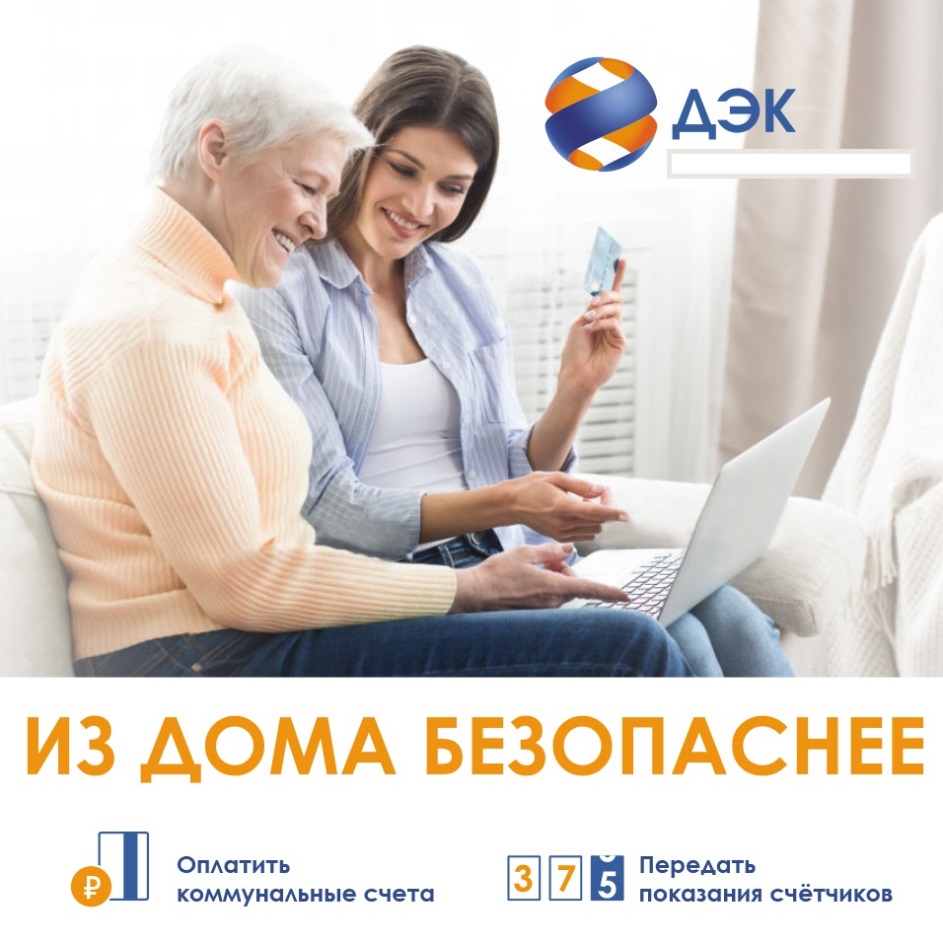 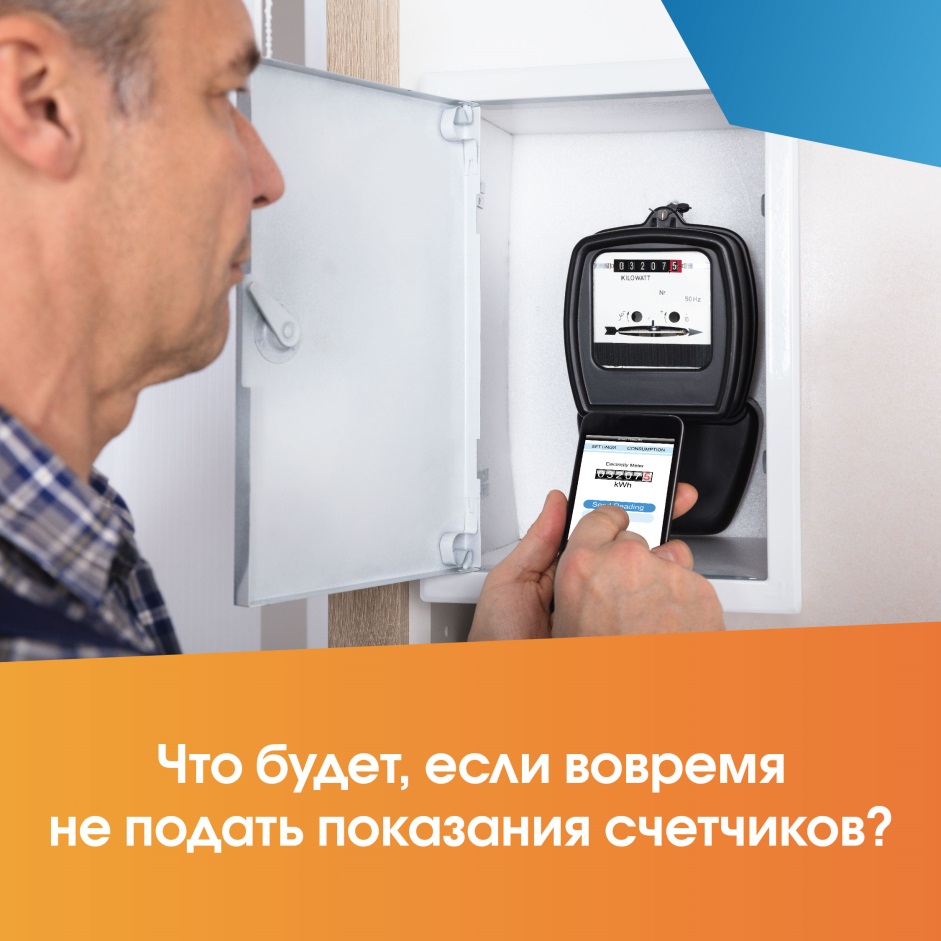 